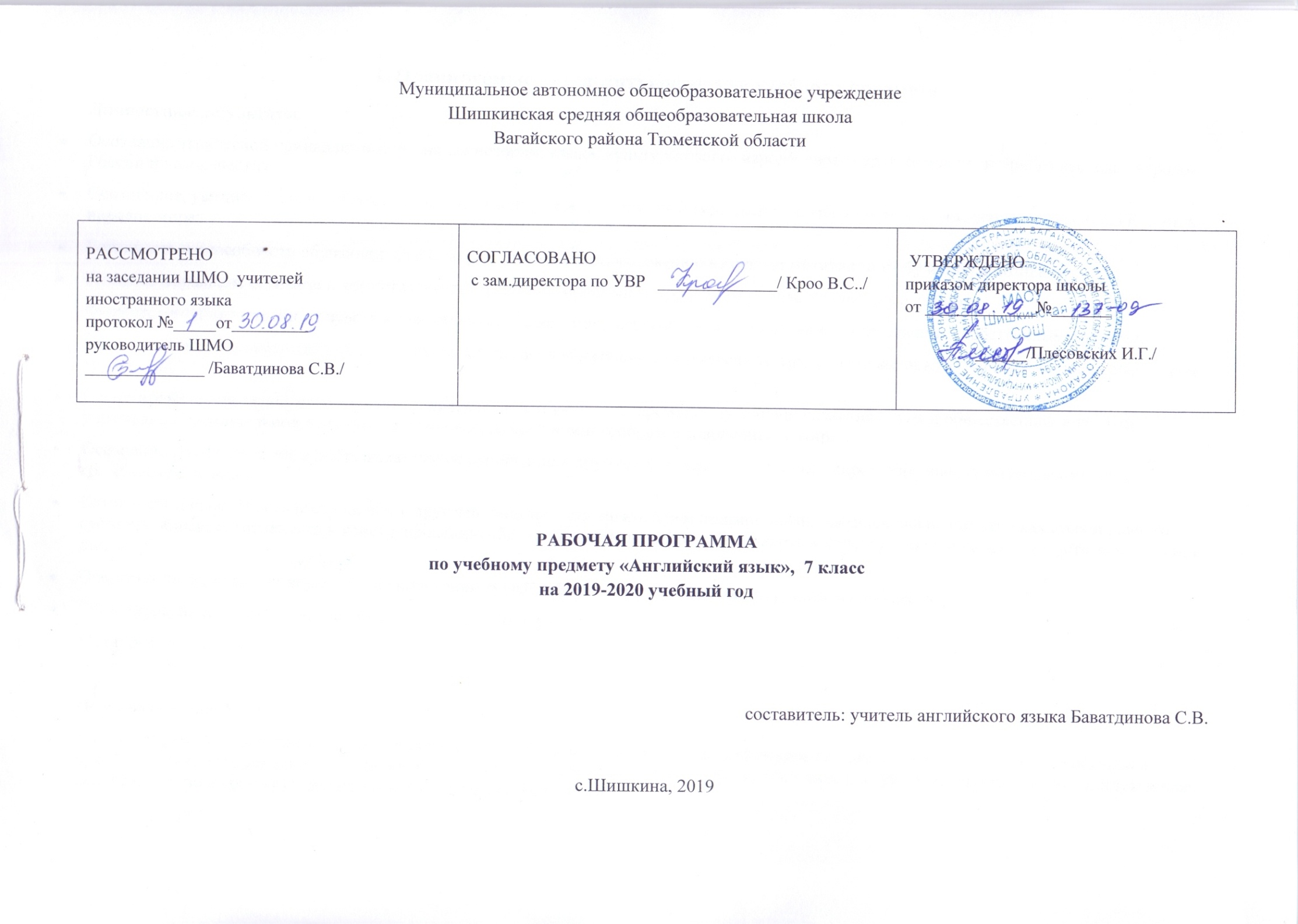 I. Планируемые результаты освоения учебного предметаЛичностные результатыОсознание этнической принадлежности, знание истории, языка, культуры своего народа, своего края, основ культурного наследия народов России и человечества;Осознанное, уважительное и доброжелательное отношение к истории, культуре, религии, традициям, языкам, ценностям народов России и народов мира;Готовность и способность обучающихся к саморазвитию и самообразованию на основе мотивации к обучению и познанию;Развитое моральное сознание и компетентность в решении моральных проблем на основе личностного выбора,Формирование нравственных чувств и нравственного поведения, осознанного и ответственного отношения к собственным поступкам;Сформированность ответственного отношения к учению; уважительного отношения к труду, наличие опыта участия в социально значимом труде;Сформированность целостного мировоззрения, соответствующего современному уровню развития науки и общественной практики, учитывающего социальное, культурное, языковое, духовное многообразие современного мира.Осознанное, уважительное и доброжелательное отношение к другому человеку, его мнению, мировоззрению, культуре, языку, вере, гражданской позиции;Готовность и способность вести диалог с другими людьми и достигать в нем взаимопонимания (идентификация себя как полноправного субъекта общения, готовность к конструированию образа партнера по диалогу, готовность к конструированию образа допустимых способов диалога).Освоенность социальных норм, правил поведения, ролей и форм социальной жизни в группах и сообществах;Сформированность ценности здорового и безопасного образа жизни.Метапредметные результатыПознавательные УУДУмение определять понятия, создавать обобщения, устанавливать аналогии, классифицировать, самостоятельно выбирать основания и критерии для классификации, устанавливать причинно-следственные связи, строить логическое рассуждение, умозаключение (индуктивное, дедуктивное, по аналогии) и делать выводы. Обучающийся сможет:подбирать слова, соподчиненные ключевому слову, определяющие его признаки и свойства;излагать полученную информацию, интерпретируя ее в контексте решаемой задачи;Умение создавать, применять и преобразовывать знаки и символы, модели и схемы для решения учебных и познавательных задач. Обучающийся сможет:- Развитие мотивации к овладению культурой активного использования словарей и других поисковых систем. Обучающийся сможет:определять необходимые ключевые поисковые слова и запросы;осуществлять взаимодействие с электронными поисковыми системами, словарями;Регулятивные УУДУмение самостоятельно определять цели обучения, ставить и формулировать новые задачи в учебе и познавательной деятельности, развивать мотивы и интересы своей познавательной деятельности. Обучающийся сможет:анализировать существующие и планировать будущие образовательные результаты;формулировать учебные задачи как шаги достижения поставленной цели деятельности;Умение самостоятельно планировать пути достижения целей, в том числе альтернативные, осознанно выбирать наиболее эффективные способы решения учебных и познавательных задач. Обучающийся сможет:определять необходимые действие(я) в соответствии с учебной и познавательной задачей и составлять алгоритм их выполнения;составлять план решения проблемы (выполнения проекта, проведения исследования);описывать свой опыт, оформляя его для передачи другим людям в виде технологии решения практических задач определенного класса;планировать и корректировать свою индивидуальную образовательную траекторию.Умение соотносить свои действия с планируемыми результатами, осуществлять контроль своей деятельности в процессе достижения результата, определять способы действий в рамках предложенных условий и требований, корректировать свои действия в соответствии с изменяющейся ситуацией. Обучающийся сможет:отбирать инструменты для оценивания своей деятельности, осуществлять самоконтроль своей деятельности в рамках предложенных условий и требований;оценивать свою деятельность, аргументируя причины достижения или отсутствия планируемого результата;работая по своему плану, вносить коррективы в текущую деятельность на основе анализа изменений ситуации для получения запланированных характеристик продукта/результата;сверять свои действия с целью и, при необходимости, исправлять ошибки самостоятельно.Умение оценивать правильность выполнения учебной задачи, собственные возможности ее решения. Обучающийся сможет:определять критерии правильности (корректности) выполнения учебной задачи;свободно пользоваться выработанными критериями оценки и самооценки, исходя из цели и имеющихся средств, различая результат и способы действий;фиксировать и анализировать динамику собственных образовательных результатов.Владение основами самоконтроля, самооценки, принятия решений и осуществления осознанного выбора в учебной и познавательной. Обучающийся сможет:наблюдать и анализировать собственную учебную и познавательную деятельность и деятельность других обучающихся в процессе взаимопроверки;соотносить реальные и планируемые результаты индивидуальной образовательной деятельности и делать выводы;принимать решение в учебной ситуации и нести за него ответственность;самостоятельно определять причины своего успеха или неуспеха и находить способы выхода из ситуации неуспеха;Коммуникативные УУДУмение организовывать учебное сотрудничество и совместную деятельность с учителем и сверстниками; работать индивидуально и в группе: находить общее решение и разрешать конфликты на основе согласования позиций и учета интересов; формулировать, аргументировать и отстаивать свое мнение. Обучающийся сможет:определять возможные роли в совместной деятельности;играть определенную роль в совместной деятельности;принимать позицию собеседника, понимая позицию другого, различать в его речи: мнение (точку зрения), доказательство (аргументы), факты; определять свои действия и действия партнера, которые способствовали или препятствовали продуктивной коммуникации;предлагать альтернативное решение в конфликтной ситуации;устранять в рамках диалога разрывы в коммуникации, обусловленные непониманием/неприятием со стороны собеседника задачи, формы или содержания диалога.Умение осознанно использовать речевые средства в соответствии с задачей коммуникации для выражения своих чувств, мыслей и потребностей для планирования и регуляции своей деятельности; владение устной и письменной речью, монологической контекстной речью. Обучающийся сможет:определять задачу коммуникации и в соответствии с ней отбирать речевые средства;отбирать и использовать речевые средства в процессе коммуникации с другими людьми (диалог в паре, в малой группе и т. д.);представлять в устной или письменной форме развернутый план собственной деятельности;высказывать и обосновывать мнение (суждение) и запрашивать мнение партнера в рамках диалога;принимать решение в ходе диалога и согласовывать его с собеседником;использовать вербальные средства (средства логической связи) для выделения смысловых блоков своего выступления;использовать невербальные средства или наглядные материалы, подготовленные/отобранные под руководством учителя;Формирование и развитие компетентности в области использования информационно-коммуникационных технологий (далее – ИКТ). Обучающийся сможет:целенаправленно искать и использовать информационные ресурсы, необходимые для решения учебных и практических задач с помощью средств ИКТ;использовать информацию с учетом этических и правовых норм;создавать информационные ресурсы разного типа и для разных аудиторий, соблюдать информационную гигиену и правила информационной безопасности.Стратегии смыслового чтения и работа с текстом:- ориентироваться в содержании текста и понимать его целостный смысл:— определять главную тему, общую цель или назначение текста;— выбирать из текста или придумать заголовок, соответствующий содержанию и общему смыслу текста;— формулировать тезис, выражающий общий смысл текста;— предвосхищать содержание предметного плана текста по заголовку и с опорой на предыдущий опыт;- находить в тексте требуемую информацию (пробегать текст глазами, определять его основные элементы, сопоставлять формы выражения информации в запросе и в самом тексте, устанавливать, являются ли они тождественными или синонимическими, находить необходимую единицу информации в тексте);- решать учебно-познавательные и учебно-практические задачи, требующие полного и критического понимания текста:— ставить перед собой цель чтения, направляя внимание на полезную в данный момент информацию;— различать темы и подтемы специального текста;— выделять не только главную, но и избыточную информацию;— прогнозировать последовательность изложения идей текста;интерпретировать текст:— сравнивать и противопоставлять заключённую в тексте информацию разного характера;— обнаруживать в тексте доводы в подтверждение выдвинутых тезисов;— выводить заключение о намерении автора или главной мысли текста.- связывать информацию, обнаруженную в тексте, со знаниями из других источников;— оценивать утверждения, сделанные в тексте, исходя из своих представлений о мире;— находить доводы в защиту своей точки зрения;Основы учебно-исследовательской и проектной деятельности:-выбирать и использовать методы, релевантные рассматриваемой проблеме;- распознавать и ставить вопросы, ответы на которые могут быть получены путём научного исследования, отбирать адекватные методы исследования, формулировать вытекающие из исследования выводы;- использовать некоторые методы получения знаний, характерные для социальных и исторических наук: постановка проблемы, опросы, описание, сравнительное историческое описание, объяснение, использование статистических данных, интерпретация фактов.Предметные результатыКоммуникативные уменияГоворение. Диалогическая речьОбучающийся научится:вести диалог (диалог этикетного характера, диалог–-расспрос;) в стандартных ситуациях неофициального общения в рамках освоенной тематики, соблюдая нормы речевого этикета, принятые в стране изучаемого языка.Обучающийся получит возможность научиться:вести диалог-обмен мнениями;Говорение. Монологическая речьОбучающийся научится:строить связное монологическое высказывание с опорой на зрительную наглядность и/или вербальные опоры (ключевые слова, план, вопросы) в рамках освоенной тематики;описывать события с опорой на зрительную наглядность и/или вербальную опору (ключевые слова, план, вопросы);давать краткую характеристику реальных людей и литературных персонажей;передавать основное содержание прочитанного текста с опорой или без опоры на текст, ключевые слова/ план/ вопросы;описывать картинку/ фото с опорой или без опоры на ключевые слова/ план/ вопросы.Обучающийся получит возможность научиться:делать сообщение на заданную тему на основе прочитанного;кратко высказываться с опорой на нелинейный текст (таблицы, диаграммы, расписание и т. п.);АудированиеОбучающийся научится:воспринимать на слух и понимать основное содержание несложных аутентичных текстов, содержащих некоторое количество неизученных языковых явлений;воспринимать на слух и понимать нужную/интересующую/ запрашиваемую информацию в аутентичных текстах, содержащих как изученные языковые явления, так и некоторое количество неизученных языковых явлений.Обучающийся получит возможность научиться:выделять основную тему в воспринимаемом на слух тексте;использовать контекстуальную или языковую догадку при восприятии на слух текстов, содержащих незнакомые слова.ЧтениеОбучающийся научится:читать и понимать основное содержание несложных аутентичных текстов, содержащие отдельные неизученные языковые явления;читать и находить в несложных аутентичных текстах, содержащих отдельные неизученные языковые явления, нужную/интересующую/ запрашиваемую информацию, представленную в явном и в неявном виде;читать и полностью понимать несложные аутентичные тексты, построенные на изученном языковом материале;выразительно читать вслух небольшие построенные на изученном языковом материале аутентичные тексты, демонстрируя понимание прочитанного.Обучающийся получит возможность научиться:восстанавливать текст из разрозненных абзацев или путем добавления выпущенных фрагментов.Письменная речьОбучающийся научится:заполнять анкеты и формуляры, сообщая о себе основные сведения (имя, фамилия, пол, возраст, гражданство, национальность, адрес и т. д.);писать небольшие письменные высказывания с опорой на образец/ план.Обучающийся получит возможность научиться:делать краткие выписки из текста с целью их использования в собственных устных высказываниях;составлять план/ тезисы устного или письменного сообщения;кратко излагать в письменном виде результаты проектной деятельности;писать небольшое письменное высказывание с опорой на нелинейный текст (таблицы, диаграммы и т. п.).Языковые навыки и средства оперирования имиОрфография и пунктуацияОбучающийся научится:правильно писать изученные слова;расставлять в личном письме знаки препинания, диктуемые его форматом, в соответствии с нормами, принятыми в стране изучаемого языка.Обучающийся получит возможность научиться:сравнивать и анализировать буквосочетания английского языка и их транскрипцию.Фонетическая сторона речиОбучающийся научится:различать на слух и адекватно, без фонематических ошибок, ведущих к сбою коммуникации, произносить слова изучаемого иностранного языка;соблюдать правильное ударение в изученных словах;адекватно, без ошибок, ведущих к сбою коммуникации, произносить фразы с точки зрения их ритмико-интонационных особенностей (побудительное предложение; общий, специальный, альтернативный и разделительный вопросы), в том числе, соблюдая правило отсутствия фразового ударения на служебных словах.Обучающийся получит возможность научиться:выражать модальные значения, чувства и эмоции с помощью интонации;Лексическая сторона речиОбучающийся научится:узнавать в письменном и звучащем тексте изученные лексические единицы (слова, словосочетания, реплики-клише речевого этикета), в том числе многозначные в пределах тематики основной школы;употреблять в устной и письменной речи в их основном значении изученные лексические единицы (слова, словосочетания, реплики-клише речевого этикета), в том числе многозначные, в пределах тематики основной школы в соответствии с решаемой коммуникативной задачей;распознавать и образовывать родственные слова с использованием словосложения и конверсии в пределах тематики основной школы в соответствии с решаемой коммуникативной задачей;распознавать и образовывать родственные слова с использованием аффиксации в пределах тематики основной школы в соответствии с решаемой коммуникативной задачей:имена существительные при помощи суффиксов -or/ -er, -ist , -sion/-tion, -nce/-ence, -ment, -ity , -ness, -ship, -ing;имена прилагательные при помощи аффиксов inter-; -y, -ly, -ful , -al , -ic,-ian/an, -ing; -ous, -able/ible, -less, -ive;наречия при помощи суффикса -ly;числительные при помощи суффиксов -teen, -ty; -th.Обучающийся получит возможность научиться:распознавать и употреблять в речи в нескольких значениях многозначные слова, изученные в пределах тематики основной школы;знать различия между явлениями синонимии и антонимии; употреблять в речи изученные синонимы и антонимы адекватно ситуации общения;распознавать и употреблять в речи наиболее распространенные фразовые глаголы;распознавать принадлежность слов к частям речи по аффиксам;использовать языковую догадку в процессе чтения и аудирования (догадываться о значении незнакомых слов по контексту, по сходству с русским/ родным языком, по словообразовательным элементам.Грамматическая сторона речиОбучающийся научится:оперировать в процессе устного и письменного общения основными синтаксическими конструкциями и морфологическими формами в соответствии с коммуникативной задачей в коммуникативно-значимом контексте:распознавать и употреблять в речи различные коммуникативные типы предложений: повествовательные (в утвердительной и отрицательной форме) вопросительные (общий, специальный, альтернативный и разделительный вопросы), побудительные (в утвердительной и отрицательной форме) и восклицательные;распознавать и употреблять в речи предложения с начальным It;распознавать и употреблять в речи сложноподчиненные предложения с союзами и союзными словами because, if;распознавать и употреблять в речи существительные с определенным/ неопределенным/нулевым артиклем;распознавать и употреблять в речи местоимения: личные (в именительном и объектном падежах, в абсолютной форме), притяжательные, указательные, вопросительные;распознавать и употреблять в речи имена прилагательные в положительной, сравнительной и превосходной степенях, образованные по правилу, и исключения;распознавать и употреблять в речи количественные и порядковые числительные;распознавать и употреблять в речи глаголы в наиболее употребительных временных формах действительного залога: Present Simple, Future Simple и Past Simple;распознавать и употреблять в речи различные грамматические средства для выражения будущего времени: Simple Future, to be going to, Present Continuous;распознавать и употреблять в речи глаголы в следующих формах страдательного залога:Present Simple Passive, Past Simple Passive;распознавать и употреблять в речи модальные глаголы и их эквиваленты (may, can, could, beable to, must, have to, should);распознавать и употреблять в речи предлоги места, времени, направления.Обучающийся получит возможность научиться:распознавать сложноподчиненные предложения с придаточными: с определительными союзами who, which, that;распознавать и употреблять в речи определения, выраженные прилагательными, в правильном порядке их следования;Социокультурные знания и уменияОбучающийся научится:употреблять в устной и письменной речи в ситуациях формального и неформального общения основные нормы речевого этикета, принятые в странах изучаемого языка;понимать социокультурные реалии при чтении и аудировании в рамках изученного материала.Обучающийся получит возможность научиться:использовать социокультурные реалии при создании устных и письменных высказываний;Компенсаторные уменияОбучающийся научится:выходить из положения при дефиците языковых средств: использовать переспрос при говорении.Обучающийся получит возможность научиться:использовать перифраз, синонимические и антонимические средства при говорении;пользоваться языковой и контекстуальной догадкой при аудировании и чтении.II. СОДЕРЖАНИЕ РАБОЧЕЙ ПРОГРАММЫ ПО английскому ЯЗЫКУ1. Мои друзья. Лучший друг/подруга. Внешность и черты характера. Межличностные взаимоотношения с друзьями и в школе – 17 часов.2. Свободное время. Досуг и увлечения (чтение; посещение музея, выставки). Карманные деньги. Молодежная мода – 5 часов.3. Здоровый образ жизни. Режим труда и отдыха, занятия спортом, здоровое питание, отказ от вредных привычек – 10 часов4. Школа. Школьная жизнь. Правила поведения в школе. Изучаемые предметы и отношения к ним. Школьная форма. Каникулы. Переписка с зарубежными сверстниками – 19 часов5. Путешествия. Путешествия по странам изучаемого языка. Транспорт – 9 часов6. Страны изучаемого языка и родная странаСтраны, столицы, крупные города. Государственные символы. Географическое положение. Население. Достопримечательности. Культурные особенности: национальные праздники, памятные даты, исторические события, традиции и обычаи. Выдающиеся люди и их вклад в науку и мировую культуру - 20 часа7. Средства массовой информации. Роль средств массовой информации в жизни общества. Средства массовой информации: радио, Интернет – 7 часов8. Спорт. Виды спорта. Спортивные игры. Спортивные соревнования – 15 часовКоммуникативные уменияГоворениеДиалогическая речьСовершенствование диалогической речи в рамках изучаемого предметного содержания речи: умений вести диалоги разного характера - этикетный, диалог-расспрос, диалог-обмен мнениями.Объем диалога 3 реплики со стороны каждого учащегося. Продолжительность диалога – до 2,5 минут.Монологическая речьСовершенствование умений строить связные высказывания с использованием основных коммуникативных типов речи (повествование, описание, рассуждение (характеристика)), с высказыванием своего с опорой и без опоры на зрительную наглядность, прочитанный/прослушанный текст и/или вербальные опоры (ключевые слова, план, вопросы)Объем монологического высказывания 8-10 фраз. Продолжительность монологического высказывания –1,5–2 минуты.АудированиеВосприятие на слух и понимание несложных аутентичных аудиотекстов с разной глубиной и точностью проникновения в их содержание (с пониманием основного содержания, с выборочным пониманием) в зависимости от решаемой коммуникативной задачи.Жанры текстов: информационные.Типы текстов: высказывания собеседников в ситуациях повседневного общения, сообщение, беседа, интервью.Содержание текстов должно соответствовать возрастным особенностям и интересам учащихся и иметь образовательную и воспитательную ценность.Аудирование с пониманием основного содержания текста предполагает умение определять основную тему и главные факты/события в воспринимаемом на слух тексте. Время звучания текстов для аудирования – до 2 минут.Аудирование с выборочным пониманием нужной/ интересующей/ запрашиваемой информации предполагает умение выделить значимую информацию в одном или нескольких несложных аутентичных коротких текстах. Время звучания текстов для аудирования – до 1,5 минут.Аудирование с пониманием основного содержания текста и с выборочным пониманием нужной/ интересующей/ запрашиваемой информации осуществляется на несложных аутентичных текстах, содержащих наряду с изученными и некоторое количество незнакомых языковых явлений.ЧтениеЧтение и понимание текстов с различной глубиной и точностью проникновения в их содержание: с пониманием основного содержания, с выборочным пониманием нужной/ интересующей/ запрашиваемой информации, с полным пониманием.Жанры текстов: научно-популярные, художественные.Типы текстов: статья, интервью, рассказ, отрывок из художественного произведения, стихотворение.Содержание текстов должно соответствовать возрастным особенностям и интересам учащихся, иметь образовательную и воспитательную ценность, воздействовать на эмоциональную сферу школьников.Чтение с пониманием основного содержания осуществляется на несложных аутентичных текстах в рамках предметного содержания, обозначенного в программе. Тексты могут содержать некоторое количество неизученных языковых явлений. Объем текстов для чтения – до 700 слов.Чтение с выборочным пониманием нужной/ интересующей/ запрашиваемой информации осуществляется на несложных аутентичных текстах, содержащих некоторое количество незнакомых языковых явлений. Объем текста для чтения - около 350 слов.Чтение с полным пониманием осуществляется на несложных аутентичных текстах, построенных на изученном языковом материале. Объем текста для чтения около 500 слов.Независимо от вида чтения возможно использование двуязычного словаря.Письменная речьДальнейшее развитие и совершенствование письменной речи, а именно умений:заполнение анкет и формуляров (указывать имя, фамилию, пол, гражданство, национальность, адрес);составление плана, тезисов устного/письменного сообщения; краткое изложение результатов проектной деятельности.делать выписки из текстов; составлять небольшие письменные высказывания в соответствии с коммуникативной задачей.Языковые средства и навыки оперирования имиОрфография и пунктуацияПравильное написание изученных слов. Правильное использование знаков препинания (точки, вопросительного и восклицательного знака) в конце предложения.Фонетическая сторона речиРазличения на слух в потоке речи всех звуков иностранного языка и навыки их адекватного произношения (без фонематических ошибок, ведущих к сбою в коммуникации). Соблюдение правильного ударения в изученных словах. Членение предложений на смысловые группы. Ритмико-интонационные навыки произношения различных типов предложений. Соблюдение правила отсутствия фразового ударения на служебных словах.Лексическая сторона речиНавыки распознавания и употребления в речи лексических единиц, обслуживающих ситуации общения в рамках тематики основной школы, наиболее распространенных устойчивых словосочетаний, оценочной лексики, реплик-клише речевого этикета, характерных для культуры стран изучаемого языка в объеме примерно до 1200 единиц (включая 500 усвоенных в начальной школе).Основные способы словообразования: аффиксация, словосложение, конверсия. Многозначность лексических единиц. Синонимы. Антонимы. Лексическая сочетаемость.Грамматическая сторона речиНавыки распознавания и употребления в речи нераспространенных и распространенных простых предложений, сложносочиненных и сложноподчиненных предложений.Навыки распознавания и употребления в речи коммуникативных типов предложения: повествовательное (утвердительное и отрицательное), вопросительное, побудительное, восклицательное. Использование прямого и обратного порядка слов.Навыки распознавания и употребления в речи артиклей; прилагательных и наречий в разных степенях сравнения; местоимений (притяжательных, возвратных); количественных и порядковых числительных; глаголов в наиболее употребительных видо-временных формах действительного залога, модальных глаголов и их эквивалентов.Социокультурные знания и умения.Умение осуществлять межличностное и межкультурное общение, используя знания о национально-культурных особенностях своей страны и страны/стран изучаемого языка, полученные на уроках иностранного языка и в процессе изучения других предметов (знания межпредметного характера). Это предполагает овладение:знаниями о значении родного и иностранного языков в современном мире;сведениями о социокультурном портрете стран, говорящих на иностранном языке, их символике и культурном наследии;знаниями о реалиях страны/стран изучаемого языка: традициях (в питании, основных национальных праздников и т. д.), распространенных образцов фольклора (пословицы и т. д.);представлениями о сходстве и различиях в традициях своей страны и стран изучаемого языка; об особенностях образа жизни, быта, культуры (всемирно известных достопримечательностях, выдающихся людях и их вкладе в мировую культуру) страны/стран изучаемого языка; о некоторых произведениях художественной литературы на изучаемом иностранном языке;умением распознавать и употреблять в устной и письменной речи в ситуациях формального и неформального общения основные нормы речевого этикета, принятые в странах изучаемого языка (реплики-клише, наиболее распространенную оценочную лексику);умением представлять родную страну и ее культуру на иностранном языке; оказывать помощь зарубежным гостям в нашей стране в ситуациях повседневного общения.Компенсаторные уменияСовершенствование умений:переспрашивать, просить повторить, уточняя значение незнакомых слов;использовать в качестве опоры при порождении собственных высказываний ключевые слова, план к тексту, тематический словарь и т. д.;прогнозировать содержание текста на основе заголовка, предварительно поставленных вопросов и т. д.;догадываться о значении незнакомых слов по контексту, по используемым собеседником жестам и мимике;Общеучебные умения и универсальные способы деятельностиФормирование и совершенствование умений:работать с информацией: поиск и выделение нужной информации, обобщение, сокращение, заполнение таблиц;работать с разными источниками на иностранном языке: справочными материалами, словарями, литературой;планировать и осуществлять учебно-исследовательскую работу: выбор темы исследования, составление плана работы, знакомство с исследовательскими методами (наблюдение, анкетирование, интервьюирование), анализ полученных данных и их интерпретация, разработка краткосрочного проекта и его устная презентация с аргументацией, ответы на вопросы по проекту; участие в работе над долгосрочным проектом, взаимодействие в группе с другими участниками проектной деятельности;самостоятельно работать в классе и дома.Специальные учебные уменияФормирование и совершенствование умений:находить ключевые слова и социокультурные реалии в работе над текстом;семантизировать слова на основе языковой догадки;осуществлять словообразовательный анализ;пользоваться справочным материалом (грамматическим и лингвострановедческим справочниками, двуязычным и толковым словарями, мультимедийными средствами);участвовать в проектной деятельности меж- и метапредметного характераШ.Тематическое планирование с указанием количества часов, отводимых на освоение каждой темыТема раздела/ количество часов  № урокаТема урока/количество часовUNIT 1. (Международный конкурс)   24 часа1Летние каникулы--1UNIT 1. (Международный конкурс)   24 часа2Входная контрольная работа-1UNIT 1. (Международный конкурс)   24 часа3Участие в международном конкурсе-1UNIT 1. (Международный конкурс)   24 часа4Суффиксы прилагательных-1UNIT 1. (Международный конкурс)   24 часа5Описание людей-1UNIT 1. (Международный конкурс)   24 часа6Что ты хочешь изменить в себе-1UNIT 1. (Международный конкурс)   24 часа7Времена глагола-1UNIT 1. (Международный конкурс)   24 часа8Будущее глазами британцев-1UNIT 1. (Международный конкурс)   24 часа9Планы на будущее-1UNIT 1. (Международный конкурс)   24 часа10Будущее нашей планеты-1UNIT 1. (Международный конкурс)   24 часа11В каком конкурсе ты участвовал? -1UNIT 1. (Международный конкурс)   24 часа12Письменная речь: заполнение анкеты-1UNIT 1. (Международный конкурс)   24 часа13Чтение числа и даты-1UNIT 1. (Международный конкурс)   24 часа14Интересные факты о городах-1UNIT 1. (Международный конкурс)   24 часа15Известные люди планеты-1UNIT 1. (Международный конкурс)   24 часа16Изучение герундия-1UNIT 1. (Международный конкурс)   24 часа17Поговорим о суевериях-1UNIT 1. (Международный конкурс)   24 часа18Страшные истории-1UNIT 1. (Международный конкурс)   24 часа19Средства связи-1UNIT 1. (Международный конкурс)   24 часа20Какие средства связи ты предпочитаешь-1UNIT 1. (Международный конкурс)   24 часа21Разговор по телефону-1UNIT 1. (Международный конкурс)   24 часа22Разговор по телефону: за и против-1UNIT 1. (Международный конкурс)   24 часа23Компьютер в нашей жизни-1UNIT 1. (Международный конкурс)   24 часа24Контрольная работа по теме «Международ-ный конкурс» -1UNIT 2. Встреча с победителями международных конкурсов (24 часа)25,26Учимся знакомиться-2UNIT 2. Встреча с победителями международных конкурсов (24 часа)27,28Страны и континенты-2UNIT 2. Встреча с победителями международных конкурсов (24 часа)29,30Язык и национальности-2UNIT 2. Встреча с победителями международных конкурсов (24 часа)31Английский язык в современном мире-1UNIT 2. Встреча с победителями международных конкурсов (24 часа)32Язык эсперанто-1UNIT 2. Встреча с победителями международных конкурсов (24 часа)33Англоговорящие страны-1UNIT 2. Встреча с победителями международных конкурсов (24 часа)34Расскажи о своей стране-1UNIT 2. Встреча с победителями международных конкурсов (24 часа)35Мотивы изучения английского-1UNIT 2. Встреча с победителями международных конкурсов (24 часа)36Почему ты изучаешь английский язык? -1UNIT 2. Встреча с победителями международных конкурсов (24 часа)37Роль иностранных языков в современной жизни-1UNIT 2. Встреча с победителями международных конкурсов (24 часа)38Способы изучения иностранного языка-1UNIT 2. Встреча с победителями международных конкурсов (24 часа)39Изучение русского языка-1UNIT 2. Встреча с победителями международных конкурсов (24 часа)40Выразительное чтение стихотворения-1UNIT 2. Встреча с победителями международных конкурсов (24 часа)41Описание картины-1UNIT 2. Встреча с победителями международных конкурсов (24 часа)42Изучение пассивного залога-1UNIT 2. Встреча с победителями международных конкурсов (24 часа)43Путешествие по англоговорящим странам-1UNIT 2. Встреча с победителями международных конкурсов (24 часа)44Различные виды транспорта-1UNIT 2. Встреча с победителями международных конкурсов (24 часа)45Какой вид транспорта лучше? -1UNIT 2. Встреча с победителями международных конкурсов (24 часа)46Контрольная работа по теме «Встреча с победителями конкурса» -1UNIT 2. Встреча с победителями международных конкурсов (24 часа)47,48Обобщающий урок-2UNIT 3. Проблемы подростков: школьное образование (30 часов)49Легко ли быть молодым? -1UNIT 3. Проблемы подростков: школьное образование (30 часов)50Что нам разрешается и не разрешается? -1UNIT 3. Проблемы подростков: школьное образование (30 часов)51Поговорим о проблемах подростков-1UNIT 3. Проблемы подростков: школьное образование (30 часов)52Дорога в школу-1UNIT 3. Проблемы подростков: школьное образование (30 часов)53Учимся объяснять маршрут-1UNIT 3. Проблемы подростков: школьное образование (30 часов)54Встречаем гостей нашего города-1UNIT 3. Проблемы подростков: школьное образование (30 часов)55Школа в нашей жизни-1UNIT 3. Проблемы подростков: школьное образование (30 часов)56Изучение модальных глаголов-1UNIT 3. Проблемы подростков: школьное образование (30 часов)57Составление диалогов-1UNIT 3. Проблемы подростков: школьное образование (30 часов)58Школьные годы чудесные-1UNIT 3. Проблемы подростков: школьное образование (30 часов)59Идеальная школа-1UNIT 3. Проблемы подростков: школьное образование (30 часов)60Школа моей мачты-1UNIT 3. Проблемы подростков: школьное образование (30 часов)61Притяжательные местоимения-1UNIT 3. Проблемы подростков: школьное образование (30 часов)62Образование в англоговорящих странах-1UNIT 3. Проблемы подростков: школьное образование (30 часов)63Школьная форма-1UNIT 3. Проблемы подростков: школьное образование (30 часов)64Пассивный залог-1UNIT 3. Проблемы подростков: школьное образование (30 часов)65Книги о жизни подростков-1UNIT 3. Проблемы подростков: школьное образование (30 часов)66Различные виды наказания-1UNIT 3. Проблемы подростков: школьное образование (30 часов)67Кодекс правил поведения-1UNIT 3. Проблемы подростков: школьное образование (30 часов)68Условные придаточные предложения-1UNIT 3. Проблемы подростков: школьное образование (30 часов)69Наши мечты о будущем-1UNIT 3. Проблемы подростков: школьное образование (30 часов)70Как распознать настоящего друга? -1UNIT 3. Проблемы подростков: школьное образование (30 часов)71Трудно ли быть настоящим другом? -1UNIT 3. Проблемы подростков: школьное образование (30 часов)72Сложное дополнение-1UNIT 3. Проблемы подростков: школьное образование (30 часов)73День друзей-1UNIT 3. Проблемы подростков: школьное образование (30 часов)74Проблемы подростков-1UNIT 3. Проблемы подростков: школьное образование (30 часов)75Возможные пути решения проблем подростков-1UNIT 3. Проблемы подростков: школьное образование (30 часов)76Проблемы курения-1UNIT 3. Проблемы подростков: школьное образование (30 часов)77Контрольная работа по теме «ПРОБЛЕМЫ ПОДРОСТКОВ» -1UNIT 3. Проблемы подростков: школьное образование (30 часов)78Обобщающий урок конкурс грамматиков-1ГЛАВА 4 «Спорт – это весело» (24 часа)79Виды спорта-1ГЛАВА 4 «Спорт – это весело» (24 часа)80,81Причины популярности спорта-2ГЛАВА 4 «Спорт – это весело» (24 часа)82Здоровый образ жизни-1ГЛАВА 4 «Спорт – это весело» (24 часа)83Составление диалогов по теме «Здоровый образ жизни» -1ГЛАВА 4 «Спорт – это весело» (24 часа)84Занятия спортом-1ГЛАВА 4 «Спорт – это весело» (24 часа)85Английский фольклор по теме «Здоровый образ жизни» -1ГЛАВА 4 «Спорт – это весело» (24 часа)86Витамины в жизни людей-1ГЛАВА 4 «Спорт – это весело» (24 часа)87Здоровье дороже богатства-1ГЛАВА 4 «Спорт – это весело» (24 часа)88Посещение аптеки-1ГЛАВА 4 «Спорт – это весело» (24 часа)89Ролевая игра «Посещение доктора-1ГЛАВА 4 «Спорт – это весело» (24 часа)90Неудачи в спорте-1ГЛАВА 4 «Спорт – это весело» (24 часа)91Рассказы о спорте-1ГЛАВА 4 «Спорт – это весело» (24 часа)92Олимпийские игры-1ГЛАВА 4 «Спорт – это весело» (24 часа)93Олимпийские чемпионы-1ГЛАВА 4 «Спорт – это весело» (24 часа)94Степени сравнения наречий-1ГЛАВА 4 «Спорт – это весело» (24 часа)95Всемирные юношеские игры-1ГЛАВА 4 «Спорт – это весело» (24 часа)96Письмо из Древней Греции-1ГЛАВА 4 «Спорт – это весело» (24 часа)97Контрольная работа по теме «Sport is fun» -1ГЛАВА 4 «Спорт – это весело» (24 часа)98Выполнение проекта «They were the first» -1ГЛАВА 4 «Спорт – это весело» (24 часа)99Защита проектов-1ГЛАВА 4 «Спорт – это весело» (24 часа)100Грамматический ринг-1ГЛАВА 4 «Спорт – это весело» (24 часа)101Урок вне школы «Прогулка по селу» -1ГЛАВА 4 «Спорт – это весело» (24 часа)102Обобщающий урок-1